Les mots de la semaine du 15 au 19 octobre, 2018Le son « eil », « eille »1. le soleil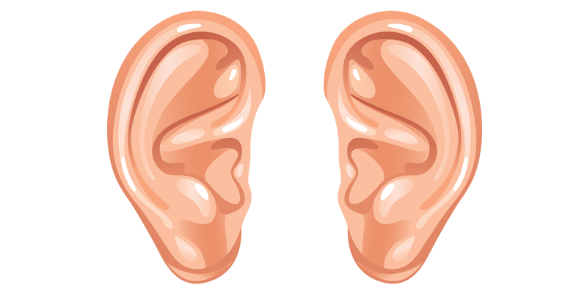 2. un orteil3. une oreille4. le sommeil5. une abeille	6. meilleur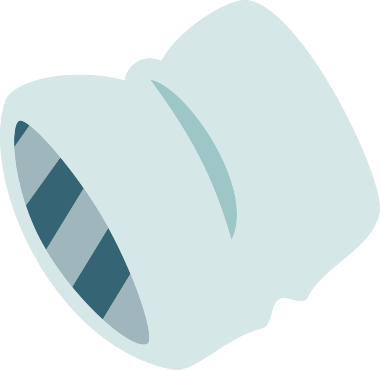 7. la bouteille8. pareil9. réveiller10. la corbeille